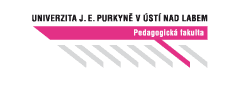 Pedagogická fakulta Univerzity Jana Evangelisty Purkyně v Ústí nad LabemNovela směrnice děkana PF UJEP Ústí nad Labem č. 5A/2019VEDENÍ, PSANÍ A ODEVZDÁVÁNÍ KVALIFIKAČNÍCH PRACÍ NA PF UJEPČlánek 1OBECNÁ USTANOVENÍTato směrnice doplňuje studijní a zkušební řád pro studium v bakalářských a magisterských studijních programech Univerzity Jana Evangelisty Purkyně v Ústí nad Labem v aktuálně platném znění (dále jen SZŘ UJEP), kterým se studium na Pedagogické fakultě UJEP (dále jen PF UJEP) řídí.Tato směrnice dále navazuje na Směrnici rektora č. 8/2016 ke zveřejňování závěrečných prací a tuto směrnici doplňuje. Směrnice rektora č. 8/2016 má                    v souladu s čl. 1. odst. 4 celouniverzitní působnost, tato směrnice děkana ji doplňuje a specifikuje pro podmínky PF UJEP.Pro účely této směrnice jsou bakalářské práce a diplomové práce souhrnně označovány jako kvalifikační práce.Pro účely této směrnice se pod pojmem „studijní program“ rozumí studijní obor akreditovaný v určitém studijním programu do 31. 8. 2016 a studijní program akreditovaný po 1. 9. 2016.Článek 2VEDENÍ KVALIFIKAČNÍCH PRACÍKvalifikační práce studentů zapsaných na PF UJEP vedou pracovníci dosahující předepsané kvalifikace a disponující příslušnými kompetencemi v oblasti pedagogické a tvůrčí, kteří jsou:akademickými pracovníky PF UJEP,akademickými pracovníky dalších součástí UJEP, které se podílejí na realizaci daného studijního programu,studenty doktorského studijního programu; mohou však vést pouze bakalářské práce,externí pracovníci s pracovním poměrem na UJEP; mohou vést kvalifikační práce pouze v odůvodněných případech a se souhlasem garanta studijního programu a vedoucího příslušného pracoviště.Celkový počet bakalářských, diplomových a dizertačních prací, vedených jednou osobou, nesmí překročit počet 20. Z tohoto počtu pak nesmí počet vedených dizertačních prací v pozici školitele překročit 5. Za vedené práce jsou považovány práce rozpracované a práce dokončené, ale neúspěšně obhájené, pokud je jejich autor dosud studentem studijního programu, v rámci jehož studia byla vedená práce odevzdána. Za vedené práce nejsou považovány práce dokončené bez pokusu o obhajobu, práce nedokončené, odevzdané práce bez pokusu o obhajobu a odevzdané práce ukončené po neúspěšné obhajobě.Maximální počet vedených prací je úměrný velikosti pracovního úvazku akademického pracovníka.Dosažené vzdělání vedoucího i oponenta práce musí být nejméně o jeden stupeň vyšší, než je stupeň vzdělání (typ) studijního programu v rámci něhož vedou či oponují kvalifikační práci. Článek 3POSTUP ZADÁVÁNÍ KVALIFIKAČNÍCH PRACÍPostup zadání kvalifikační práce se řídí těmito ustanoveními:Zadání kvalifikační práce se uskutečňuje prostřednictví IS STAG. Student musí nejprve vytvořit elektronické podklady pro zadání bakalářské/diplomové práce, jejich tvorba by měla vzniknout za účasti vedoucího kvalifikační práce. Formulář pro tvorbu podkladů student nalezne v položce Kvalifikační práce přístupné po přihlášení na úvodní stránce IS STAG. Údaje vyplňované autorem kvalifikační práce v IS STAG musí být v souladu s čl. 3 odst. 3 písm. a) (rozepsané v Příloze č. 1) Směrnice rektora č. 8/2016.Úplné vyhotovené podklady pro zadání kvalifikační práce poté student vytiskne a vedoucí práce je schválí svým podpisem a příslušným datem.Dále student podklady pro zadání kvalifikační práce podepsané vedoucím práce předloží k podpisu garantovi studijního programu (viz příloha 3 této směrnice), který je v případě svého souhlasu schválí svým podpisem a příslušným datem.Poté student vyhledá na příslušné katedře kontaktní osobu pověřenou vedoucím katedry. Pověřený pracovník převede podklady do databáze IS STAG, doplní je o nezbytné údaje v souladu s č. 3 odst. 2 písm. b) (rozepsané v Příloze č. 1) Směrnice rektora č. 8/2016 a vytiskne Zadání bakalářské/diplomové práce.Student pak neprodleně toto vytištěné zadání předloží ve 4 exemplářích vedoucímu katedry, který v případě, že s obsahem zadání souhlasí, všechny exempláře potvrdí svým podpisem. Vytištěné Zadání bakalářské/diplomové práce kontrasignuje poté garant studijního programu. Zadání kvalifikační práce je považováno za schválené teprve poté, co je příslušný formulář podepsán vedoucím pracoviště a garantem studijního programu.Jeden exemplář zadání poté student odevzdá vedoucímu katedry, druhý exemplář předá student vedoucímu práce a zbylé dva si ponechá a vloží je později do vazby dvou povinných výtisků své budoucí kvalifikační práce.)V případě, že si student není schopen sám zajistit vedoucího své kvalifikační práce, obrátí se na garanta studijního programu, který studentovi vedoucího jeho kvalifikační práce přidělí, a to zejména z řad akademických pracovníků příslušných pracovišť, kteří aktuálně vedou nejmenší počet kvalifikačních prací s ohledem na výši jejich pracovního úvazku realizovaného na PF UJEP,  v odůvodněných případech pak i z řad externích spolupracovníků příslušných pracovišť, kteří mají pracovní poměr na UJEP.Zadání kvalifikační práce (včetně schvalujících podpisů vedoucího příslušného pracoviště a garanta studijního programu) musí být provedeno alespoň 3 měsíce před odevzdáním kvalifikační práce k obhajobě. (Datum odevzdání je součástí Harmonogramu PF UJEP na příslušný akademický rok.) Výjimky posuzuje a povoluje na základě závažných důvodů proděkan pro studium a pedagogické praxe. Změnu v zadání kvalifikační práce je možné uskutečnit pouze se souhlasem vedoucího kvalifikační práce a se souhlasem garanta studijního programu. Změnu je nutné zanést do IS STAG, vytisknout znovu formulář Zadání bakalářské/diplomové práce a opatřit je novými schvalujícími podpisy vedoucího pracoviště a garanta studijního programu.Autor kvalifikační práce a pověřený pracovník příslušného pracoviště PF UJEP je povinen doplnit do IS STAG všechny nezbytné údaje uvedené v čl. 3 odst. 2 až 6 Směrnice rektora č. 8/2016 (rozepsané v Příloze č. 1 této směrnice).Zadávání bakalářských a diplomových prací na pracovištích UJEP se řídí těmito ustanoveními:Student je povinen podle příslušného studijního programu, na kterém je na PF UJEP zapsán, si zadat svoji kvalifikační práci pouze na pracovišti, které je pro jeho studijní program uvedeno v tabulce, která tvoří Přílohu č. 3 této směrnice. Obhajoba bakalářské či diplomové práce pak probíhá v komisi určené pro tento program (viz tabulka).Vedoucím kvalifikační práce může být pouze pracovník uvedeného pracoviště, či externí spolupracovník pracoviště PF UJEP schválený vedoucím příslušného pracoviště.Pokud si student zadá kvalifikační práci na jiném pracovišti PF UJEP, než vymezuje tato směrnice, bude mu zadání bakalářské či diplomové práce zrušeno, resp. nebude připuštěn k obhajobě práce.Pokud student studuje souběžně několik různých studijních programů akreditovaných na PF UJEP, je pro každý ze studovaných studijních programů zadávána vlastní bakalářská či diplomová práce odpovídající profilu absolventa daného studijního programu, přičemž se nesmí jednat o práce se shodným či v podstatné části obdobným tématem a obsahem.Článek 4FORMÁLNÍ NÁLEŽITOSTI KVALIFIKAČNÍCH PRACÍV bakalářské práci autor prokazuje schopnost samostatně teoreticky i prakticky zpracovat zadané téma. Analýza problému by měla obsahovat také vlastní názor autora na nejzávažnější otázky tématu. Minimální rozsah vlastního textu práce činí 54 000 znaků včetně mezer (počítáno bez formálních kapitol).Diplomová práce překračuje úroveň bakalářské práce rozsahem i hloubkou zpracování. Má charakter rozsáhlejší teoretické studie, která přináší nový pohled na zadaný problém nebo je fundovanou analýzou zkoumaného problému a variant jeho řešení. Minimální rozsah vlastního textu práce činí 72 000 znaků včetně mezer (počítáno bez formálních kapitol).Pokud diplomová práce navazuje na bakalářskou práci, může student použít v diplomové práci pouze ty části bakalářské práce (s uvedením citace), které jsou pro text diplomové práce nezbytné a bez jejichž uvedení by diplomová práce netvořila logický celek. I v takovém případě však diplomová práce musí obsahovat rozsáhlejší teoretický rámec než předchozí práce bakalářská. Empirická část diplomové práce musí ve srovnání s předchozí prací bakalářskou přinášet nové originální výsledky. Převzaté části textu z bakalářské práce nesmí tvořit více než 30 % počtu znaků diplomové práce.Pokud je předmětem práce umělecké dílo nebo technické dílo, odevzdá autor v tištěné formě průvodní zprávu o minimálním rozsahu 36 000 znaků včetně mezer vlastního textu (počítáno bez formálních kapitol).Do vlastního textu kvalifikační práce se nezapočítávají formální kapitoly, mezi které patří:úvodní strany (titul, zadání práce, prohlášení, poděkování, anotace, klíčová slova, obsah),strany se seznamem použitých informačních zdrojů a poznámkovým aparátem,seznam použitých zkratek, seznam obrázků, seznam tabulek,přílohy.Kvalifikační práce se píší na počítači ve formátu A4. Použit je bílý papír potištěný pouze po jedné straně. Autor dodržuje ČSN 01 6910.Tištěná forma kvalifikační práce by měla být ve vazbě s pevnými deskami, barva desek není stanovena. Desky obsahují následující údaje: Univerzita J. E. Purkyně v Ústí nad Labem, Pedagogická fakulta, Diplomová/Bakalářská práce, Rok obhajoby, Autor. (viz Příloha č. 1)Tištěná forma kvalifikační práce obsahuje zejména:Titulní list s názvem univerzity, fakulty, katedry, nadpis bakalářská nebo diplomová práce, název práce, jméno studenta, vedoucího práce, rok a místo (Ústí nad Labem) odevzdání práce (viz Příloha č. 2).Originál zadání kvalifikační práce vytištěný z IS STAG a podepsaný garantem příslušného studijního programu a vedoucím příslušného pracoviště.Prohlášení, že autor vypracoval kvalifikační práci samostatně za použití uvedených informačních zdrojů a pramenů. Toto prohlášení je originálně podepsáno autorem práce a umístěno na patitulu nebo na následující stránce.Anotaci práce v jazyce českém a anglickém.Klíčová slova práce v jazyce českém anglickém. Počet klíčových slov je zpravidla 5.Obsah umístěný na začátku práce.Úvod, vlastní text členěný do kapitol, závěr nebo shrnutí.Poznámkový aparát, seznam použitých informačních zdrojů a pramenů.Elektronická forma kvalifikační práce představuje vygenerovaný soubor ve formátu .pdf, který obsahuje stejné náležitosti jako forma tištěná. Originál zadání kvalifikační práce vytištěný z IS STAG a podepsaný garantem příslušného studijního programu a vedoucím příslušného pracoviště se do elektronické formy oskenuje (obě strany tohoto zadání).Text převzatý z jakéhokoliv informačního zdroje musí být jednoznačně vymezen a příslušný informační zdroj či pramen musí být citován. Z textu práce musí být jasně patrné, co jsou přímé citace, co jsou parafráze a co jsou vlastní myšlenky autora. Použití podkladů pro kvalifikační práci vypracovaných druhou osobou je nepřípustné. Při zpracování práce je nutno dodržovat typografické zásady. Stránky, tabulky a obrázky musí být očíslovány. Přílohy, obrázky, fotografie, diagramy apod., pokud nejsou přímo v textu, se připojují na konec práce, příp. se vloží pod pásku na vnitřní stranu zadní desky a očíslují se. Na jejich čísla se v textu odkazuje. Obrázky, diagramy apod. jsou vloženy do textu s využitím grafických programů nebo snímání skenerem. Pokud jsou použity fotografie, musí být nalepeny do každé kopie. Původ příloh, které nejsou výsledkem vlastní práce, se musí uvést.Nedostatky v logickém členění práce, ve způsobu citací, v poznámkovém aparátu, v úrovni jazykového zpracování apod. snižují klasifikaci, a jsou-li na újmu srozumitelnosti nebo myšlenkové čistoty práce, mohou být i důvodem jejího neobhájení. Článek 5ODEVZDÁVÁNÍ KVALIFIKAČNÍCH PRACÍTermín odevzdání kvalifikační práce je stanoven aktuálním harmonogramem PF UJEP. Nedodržení termínu odevzdání kvalifikační práce má za následek to, že student může svoji kvalifikační práci obhajovat až v nejbližším řádném termínu obhajob následujícím po termínu, u něhož nebylo dodrženo datum odevzdání stanovené harmonogramem PF UJEP na daný akademický rok.Autor kvalifikační práce je povinen ji ve formátu .pdf uložit v IS STAG v souladu s čl. 3 odst. 3 písm. c) Směrnice rektora č. 8/2016. Dále autor kvalifikační práce vkládá do IS STAG rovněž českou a anglickou anotaci, česká a anglická klíčová slova, vymezuje obsah a rozsah kvalifikační práce, případně další vkládané přílohy a materiály. Pokud autor předepsaným způsobem nenahrál do IS STAG elektronickou verzi kvalifikační práce (v případě uměleckého díla elektronickou verzi její dokumentace), má se za to, že kvalifikační práce nebyla odevzdána. Za kontrolu náležitostí odevzdání závěrečné práce zodpovídá vedoucí studijního oddělení.Následně student odevzdává dva povinné exempláře kvalifikační práce v tištěné formě. Student nejprve zaregistruje odevzdání kvalifikační práce u vedoucí studijního oddělení PF UJEP (jeden výtisk je označen razítkem studijního oddělení a podpisem vedoucí studijního oddělení), práce je zaregistrována do evidence studijního oddělení, přičemž zároveň probíhá kontrola, zda je práce nahrána do systému IS STAG, včetně dalších náležitosti vymezených v předchozím odstavci tohoto článku. Po registraci na studijním oddělení odevzdá student 2 výtisky pověřené osobě na pracovišti, kde bude práci obhajovat (podle požadavků pracoviště).Vedoucí kvalifikační práce je povinen před její obhajobou provést kontrolu odevzdané práce na možný výskyt plagiátu v systému THESES. K jakékoliv zjištěné nenulové míře shody je vedoucí práce povinen ve svém posudku k odevzdané práci podat písemné vyjádření.Vedoucí kvalifikační práce nebo pověřená osoba na základě posudku vedoucího práce jsou povinni hodnocení práce uzavřít nastavením parametru „posouzen – není plagiát“/ „posouzen – je plagiát“ v IS STAG. Kvalifikační práce bez nastaveného parametru hodnocení nesmí být obhajována.Pokud je práce hodnocena parametrem „posouzen – je plagiát“ v IS STAG, nebo pokud vzniklo důvodné podezření na jiné úmyslné neoprávněné užití díla jiné osoby hrubě porušující právní předpisy upravující ochranu duševního vlastnictví podle § 47c odst. 2 zákona č. 111/1998 Sb., o vysokých školách ve znění pozdějších předpisů, vypracování druhou osobou, nesmí být tato práce připuštěna k obhajobě a vedoucí příslušné katedry nebo centra je zodpovědný za podání písemného podnětu k zahájení disciplinárního řízení. Článek 6OBHAJOBA KVALIFIKAČNÍCH PRACÍTermín obhajoby stanoví rámcově harmonogram PF UJEP. Konkrétní termín pak stanoví vedoucí katedry, nejpozději 14 kalendářních dní před dnem konáním obhajoby. Termín je zveřejněn na nástěnce příslušné katedry a na webových stránkách PF UJEP.Řádné termíny obhajob kvalifikačních prací se konají dvakrát ročně v souladu s harmonogramem PF UJEP.Opravný termín obhajob kvalifikačních prací se koná v září a týká se pouze studentů, kteří by ke dni ukončení příslušného akademického roku přesáhli maximální dobu studia v bakalářském nebo magisterském studijním programu. K opravnému termínu státních závěrečných zkoušek a obhajob kvalifikačních prací se mohou přihlásit pouze studenti, kteří již v předchozích termínech nejméně jednou při obhajobě kvalifikační práce neuspěli a byli hodnocení stupněm nevyhověl(a).Kvalifikační práce má dva posudky. Jde o posudek vedoucího práce a posudek oponenta. Oponenta kvalifikačních prací přiděluje vedoucí příslušného pracoviště PF UJEP, na které je práce vedena., Vedoucí práce a oponent zpracovávají na kvalifikační práci posudek, v němž se vyjadřují podle charakteru práce především k souvislosti tématu práce s odborným zaměřením studijního programu, ve kterém autor práce studuje; k formulovaným cílům práce, jejich přiměřenosti a adekvátnosti; k úrovni analýzy současného stavu řešené problematiky včetně provedené rešerše informačních zdrojů a pramenů; k volbě a použití adekvátní metodologie; k vyhodnocení a interpretaci získaných dat; k formulaci relevantních závěrů, výstupů a přínosů práce pro praxi.Kvalifikační práce včetně obou posudků (vedoucího a oponenta práce) a jejich hodnocení známkou musí být v souladu se SZŘ zpřístupněny veřejnosti nejpozději 5 pracovních dní před obhajobou, a to na pracovišti, na kterém se bude obhajoba závěrečné práce konat.Student musí mít posudek k dispozici nejpozději 3 dny před termínem obhajoby své kvalifikační práce.Do 30 dnů po uskutečněné obhajobě je pověřený pracovník příslušného pracoviště povinen nahrát ve formátu pdf do IS STAG posudky vedoucího práce a oponentů, včetně navrhovaných známek, průběh obhajoby kvalifikační práce a doplnit datum a výsledek obhajoby.Obhajoba kvalifikační práce je součást státní závěrečné zkoušky. Za příslušné pracoviště ji realizuje zkušební komise jmenovaná děkanem PF UJEP. Její návrh děkanovi předkládá s předstihem vedoucí příslušného pracoviště.Obhajoba kvalifikační práce jakožto části státní závěrečné zkoušky je veřejnou zkouškou, která je přístupna všem členům akademické obce.Článek 7ZÁVĚREČNÁ USTANOVENÍPokud student imatrikulovaný na PF UJEP píše svoji kvalifikační práci na katedrách Filozofické fakulty UJEP (katedra historie, katedra politologie a filozofie, katedra germanistiky), řídí se požadavky na obsah a rozsah kvalifikačních prací platnými na těchto katedrách FF UJEP.Výkladem jednotlivých ustanovení této směrnice a kontrolou dodržování této směrnice pověřuji proděkana pro studium a pedagogické praxe.Tato směrnice se týká všech studentů zapsaných ve studijních programech na PF UJEP.Tato novela směrnice nabývá účinnosti dne 1. 12. 2019, platí do odvolání a plně nahrazuje a ruší původní směrnici děkana č. 5/2019 z 17. 9. 2019.V Ústí nad Labem dne 26. listopadu 2019									Prof. PhDr. Jiří Škoda, Ph.D.děkan PF UJEP Ústí nad LabemZpracovali:Mgr. Ing. Martin Černý, MSc., proděkan pros studium a pedagogické praxePhDr. Ing. Ivan Bertl, Ph.D., manažer pro legislativu a financePřílohy:Příloha č. 1 – Titulní strana vazby kvalifikační práce                Příloha č. 2 – Úvodní strana kvalifikační prácePříloha č. 3 – Zadávání kvalifikačních prací na pracovištích UJEPPříloha č. 1 TITULNÍ STRANA VAZBY KVALIFIKAČNÍ PRÁCE (lze typograficky upravit dle požadavků tiskárny)Příloha č. 2 ÚVODNÍ STRANA TEXTU KVALIFIKAČNÍ PRÁCE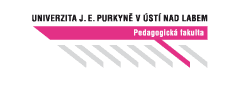 Příloha č. 3ZADÁVÁNÍ KVALIFIKAČNÍCH PRACÍ NA PRACOVIŠTÍCH PF UJEPNázev studijního programuPracoviště UJEPPracoviště UJEPKomise pro obhajobyGarant studijního programuBakalářské studijní programy v prezenční a kombinované formě studiaBakalářské studijní programy v prezenční a kombinované formě studiaBakalářské studijní programy v prezenční a kombinované formě studiaBakalářské studijní programy v prezenční a kombinované formě studiaBakalářské studijní programy v prezenční a kombinované formě studiaAnglický jazyk a literatura (jednooborové)KAJKAJbakalářských prací pro bakalářské studijní programy na katedře anglistikyChristoph Haase, PhD.Anglický jazyk a literatura (dvouoborové)KAJKAJbakalářských prací pro bakalářské studijní programy na katedře anglistikydoc. Natalia Fjodorovna Orlova, CSc.Český jazyk a literatura (jednooborové)KBOKBObakalářských prací pro bakalářské studijní programy na katedře bohemistikyMgr. Jiří Koten, Ph.D.Český jazyk a literatura (dvouoborové)KBOKBObakalářských prací pro bakalářské studijní programy na katedře bohemistikyPhDr. Václav Jindráček, Ph.D.Český jazyk pro média a veřejnou sféruKBOKBObakalářských prací pro bakalářské studijní programy na katedře bohemistikydoc. Mgr. Patrik Mitter, Ph.D.Obchodní ruštinaKBO (OSL)KBO (OSL)bakalářských prací pro bakalářské studijní programy na katedře bohemistikyPhDr. Inna Kalita, Ph.D.Tělesná výchova a sportKTVSKTVSbakalářských prací pro bakalářské studijní programy na katedře tělesné výchovy a sportudoc. PaedDr. Ladislav Bláha, Ph.D.Tělesná výchova (dvouoborové)KTVSKTVSbakalářských prací pro bakalářské studijní programy na katedře tělesné výchovy a sportuprof. MUDr. Ladislav Pyšný, CSc., MPHSpeciální pedagogika - intervenceKPAD, KSSP, KPS, KPPV, CPP, CSIIVKPAD, KSSP, KPS, KPPV, CPP, CSIIVbakalářských prací na pracovišti vedoucího prácedoc. PaedDr. PhDr. Ilona Pešatová, Ph.D.Hudební výchova (jednooborové)KHVKHVbakalářských prací pro bakalářské studijní programy na katedře hudební výchovyprof. PaedDr. Miloš Hons, Ph.D.Hudební výchova (dvouoborové)KHVKHVbakalářských prací pro bakalářské studijní programy na katedře hudební výchovyprof. PaedDr. Miloš Hons, Ph.D.Hudební výchova pro pomáhající profeseKHV, KSSP, CSIIVKHV, KSSP, CSIIVbakalářských prací na pracovišti vedoucího prácedoc. PhDr. Dagmar Zelenková, Ph.D.Popularizace hudby a organizace hudebního životaKHVKHVbakalářských prací pro bakalářské studijní programy na katedře hudební výchovydoc. PhDr. Lenka Přibylová, Ph.D.Sbormistrovství (dvouoborové)KHVbakalářských prací pro bakalářské studijní programy na katedře hudební výchovybakalářských prací pro bakalářské studijní programy na katedře hudební výchovydoc. PaedDr. Vladimír KuželkaSociální pedagogikaKPAD, KSSP, KPS, KPPV, CPP, CSIIVbakalářských prací na pracovišti vedoucího prácebakalářských prací na pracovišti vedoucího práceprof. PhDr. Jiří Škoda, Ph.D.Školský managementKPAD, KSSP, KPS, KPPV, CPP, CSIIVbakalářských prací na pracovišti vedoucího prácebakalářských prací na pracovišti vedoucího prácedoc. Ing. Helena Vomáčková, CSc.Učitelství pro mateřské školyKPPV, KPS, KPAD, KSSP, KTVS, KVU, CPP, CSIIVbakalářských prací na pracovišti vedoucího prácebakalářských prací na pracovišti vedoucího prácedoc. PhDr. Renata Šikulová, Ph.D.Výtvarná výchova (jednooborové)KVKbakalářských prací pro bakalářské studijní programy na katedře výtvarné kulturybakalářských prací pro bakalářské studijní programy na katedře výtvarné kulturyprof. JUDr. Vladimír FranzVýtvarná výchova (dvouoborové)KVKbakalářských prací pro bakalářské studijní programy na katedře výtvarné kulturybakalářských prací pro bakalářské studijní programy na katedře výtvarné kulturyDoc. ak. mal. Margita Titlová-YlovskyVýtvarná výchova pro pomáhající profeseKVK, KSSP, CSIIVbakalářských prací na pracovišti vedoucího prácebakalářských prací na pracovišti vedoucího prácedoc. Jitka Géringová, Ph.D.Magisterské studijní programy v prezenční a kombinované formě studiaMagisterské studijní programy v prezenční a kombinované formě studiaMagisterské studijní programy v prezenční a kombinované formě studiaMagisterské studijní programy v prezenční a kombinované formě studiaMagisterské studijní programy v prezenční a kombinované formě studiaUčitelství pro 1. stupeň základních školKPPV, KPS, KPAD, KSSP, KTVS, KVU, CPP, CSIIVdiplomových prací na pracovišti vedoucího prácediplomových prací na pracovišti vedoucího prácedoc. PaedDr. Ivana Brtnová-Čepičková, Ph.D.Učitelství pro 1. stupeň základních škol a speciální pedagogikaKPPV, KPS, KPAD, KSSP, KTVS, KVU, CPP, CSIIVdiplomových prací na pracovišti vedoucího prácediplomových prací na pracovišti vedoucího prácedoc. PaedDr. Jaromíra Šindelářová, CSc.Navazující magisterské studijní programy v prezenční a kombinované formě studiaNavazující magisterské studijní programy v prezenční a kombinované formě studiaNavazující magisterské studijní programy v prezenční a kombinované formě studiaNavazující magisterské studijní programy v prezenční a kombinované formě studiaNavazující magisterské studijní programy v prezenční a kombinované formě studiaUčitelství tělesné výchovy pro střední školyKTVS, KPAD, KSSP, KPS, CPP, CSIIVdiplomových prací na pracovišti vedoucího prácediplomových prací na pracovišti vedoucího práceprof. MUDr. Ladislav Pyšný, CSc., MPH (KTVS)prof. PhDr. Jiří Škoda, Ph.D. (KPAD, KSSP, KPS, CPP, CSIIV)Sport a zdravíKTVSdiplomových prací na pracovišti vedoucího prácediplomových prací na pracovišti vedoucího prácedoc. PaedDr. Ladislav Bláha, Ph.D.Tělesná výchova pro 2. stupeň ZŠKTVS, KPAD, KSSP, KPS, CPP, CSIIVdiplomových prací na pracovišti vedoucího prácediplomových prací na pracovišti vedoucího práceprof. MUDr. Ladislav Pyšný, CSc., MPH (KTVS)prof. PhDr. Jiří Škoda, Ph.D. (KPAD, KSSP, KPS, CPP, CSIIV)Anglický jazyk a literatura pro 2. stupeň základních školKAJ, KPAD, KSSP, KPS, CPP, CSIIVdiplomových prací na pracovišti vedoucího prácediplomových prací na pracovišti vedoucího prácedoc. Natalia Fjodorovna Orlova, CSc. (KAJ)prof. PhDr. Jiří Škoda, Ph.D. (KPAD, KSSP, KPS, CPP, CSIIV)Český jazyk a literatura pro 2. stupeň základních školKBO, KPAD, KSSP, KPS, CPP, CSIIVdiplomových prací na pracovišti vedoucího prácediplomových prací na pracovišti vedoucího prácedoc. PhDr. Ondřej Hník, Ph.D. (KBO) prof. PhDr. Jiří Škoda, Ph.D. (KPAD, KSSP, KPS, CPP, CSIIV)Hudební výchova pro 2. stupeň základních školKHV, KPAD, KSSP, KPS, CPP, CSIIVdiplomových prací na pracovišti vedoucího prácediplomových prací na pracovišti vedoucího práceprof. PaedDr. Miloš Hons, Ph.D. (KHV) prof. PhDr. Jiří Škoda, Ph.D. (KPAD, KSSP, KPS, CPP, CSIIV)Výtvarná výchova pro 2. stupeň základních školKVK, KPAD, KSSP, KPS, CPP, CSIIVdiplomových prací na pracovišti vedoucího prácediplomových prací na pracovišti vedoucího prácedoc. Mgr. Jitka Géringová, Ph.D. (KVK)prof. PhDr. Jiří Škoda, Ph.D. (KPAD, KSSP, KPS, CPP, CSIIV)Učitelství anglického jazyka a literatury pro ZŠ (jednooborové)KAJ, KPAD, KSSP, KPS, CPP, CSIIVdiplomových prací na pracovišti vedoucího prácediplomových prací na pracovišti vedoucího prácedoc. Natalia Fjodorovna Orlova, CSc. (KAJ)prof. PhDr. Jiří Škoda, Ph.D. (KPAD, KSSP, KPS, CPP, CSIIV)Sbormistrovství pro střední školyKHV, KPAD, KSSP, KPS, CPP, CSIIVdiplomových prací na pracovišti vedoucího prácediplomových prací na pracovišti vedoucího prácedoc. PaedDr. Vladimír Kuželka (KHV) prof. PhDr. Jiří Škoda, Ph.D. (KPAD, KSSP, KPS, CPP, CSIIV)Učitelství českého jazyka a literatury pro 2. stupeň základních škol a střední školy (jednooborové)KBO, KPAD, KSSP, KPS, CPP, CSIIVdiplomových prací na pracovišti vedoucího prácediplomových prací na pracovišti vedoucího prácedoc. PhDr. Ludmila Zimová, CSc. (KBO)prof. PhDr. Jiří Škoda, Ph.D. (KPAD, KSSP, KPS, CPP, CSIIV)Učitelství českého jazyka a literatury pro střední školyKBO, KPAD, KSSP, KPS, CPP, CSIIVdiplomových prací na pracovišti vedoucího prácediplomových prací na pracovišti vedoucího prácedoc. PhDr. Ondřej Hník, Ph.D. (KBO) prof. PhDr. Jiří Škoda, Ph.D. (KPAD, KSSP, KPS, CPP, CSIIV)Učitelství hudební výchovy pro střední školyKHV, KPAD, KSSP, KPS, CPP, CSIIVdiplomových prací na pracovišti vedoucího prácediplomových prací na pracovišti vedoucího práceprof. PaedDr. Miloš Hons, Ph.D. (KHV) prof. PhDr. Jiří Škoda, Ph.D. (KPAD, KSSP, KPS, CPP, CSIIV)Učitelství hudební výchovy pro střední školy pro ZŠ, SŠ a ZUŠKHV, KPAD, KSSP, KPS, CPP, CSIIVdiplomových prací na pracovišti vedoucího prácediplomových prací na pracovišti vedoucího práceprof. PaedDr. Miloš Hons, Ph.D. (KHV) prof. PhDr. Jiří Škoda, Ph.D. (KPAD, KSSP, KPS, CPP, CSIIV)Učitelství výtvarné výchovy pro střední školyKVK, KPAD, KSSP, KPS, CPP, CSIIVdiplomových prací na pracovišti vedoucího prácediplomových prací na pracovišti vedoucího prácedoc. Mgr. Jitka Géringová, Ph.D. (KVK)prof. PhDr. Jiří Škoda, Ph.D. (KPAD, KSSP, KPS, CPP, CSIIV)Učitelství výtvarné výchovy pro ZŠ, SŠ a ZUŠKVK, KPAD, KSSP, KPS, CPP, CSIIVdiplomových prací na pracovišti vedoucího prácediplomových prací na pracovišti vedoucího prácedoc. Mgr. Jitka Géringová, Ph.D. (KVK)prof. PhDr. Jiří Škoda, Ph.D. (KPAD, KSSP, KPS, CPP, CSIIV)Speciální pedagogika - poradenstvíKPAD, KSSP, KPS, KPPV, CPP, CSIIVdiplomových prací na pracovišti vedoucího prácediplomových prací na pracovišti vedoucího prácedoc. PaedDr. PhDr. Ilona Pešatová, Ph.D.Sociální pedagogikaKPAD, KSSP, KPS, KPPV, CPP, CSIIVdiplomových prací na pracovišti vedoucího prácediplomových prací na pracovišti vedoucího práceprof. PhDr. Jiří Škoda, Ph.D.